Vadovaudamasi Lietuvos Respublikos viešųjų ir privačių interesų derinimo valstybinėje tarnyboje įstatymu, patvirtintu 1997 m. liepos 2 d. Nr. VIII-371 (2020-01-01 nauja redakcija Nr. XIII-2274):P a p i l d a u  2020 m. sausio 2 d. Kretingos r. Vydmantų gimnazijos direktoriaus įsakymo Nr. V-12 „Dėl pareigų sąrašo, kurias einantys asmenys privalo deklaruoti privačius interesus, tvirtinimo“ pareigų sąrašą, kurias einantys asmenys privalo deklaruoti privačius interesus:Vyr. buhalteris;Raštinės vedėjas;Bibliotekos vedėjas;Ūkio dalies vedėjas;Viešojo pirkimo iniciatorius.2. 	N u r o d a u:2.1.	Raštinės vedėjai Danguolei Šidlauskienei su įsakymu supažindinti darbuotojus pasirašytinai.2.2.  Kompiuterinių sistemų inžinieriui Arvydui Bartkui įkelti pareigybių sąrašą į gimnazijos internetinę svetainę.3. 	Įsakymo vykdymo kontrolę pasilieku sau.Direktorė							  Rasa Stonkuvienė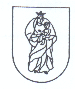 KRETINGOS R. VYDMANTŲ GIMNAZIJOS DIREKTORIUSĮSAKYMASDĖL PAREIGŲ SĄRAŠO, KURIAS EINANTYS ASMENYS PRIVALO DEKLARUOTI VIEŠUOSIUS IR PRIVAČIUS INTERESUS, PAPILDYMO2021 m. sausio 28 d. Nr. V-19Vydmantai